Termine des Reit-und Fahrverein Reinsdorf e.V.  2020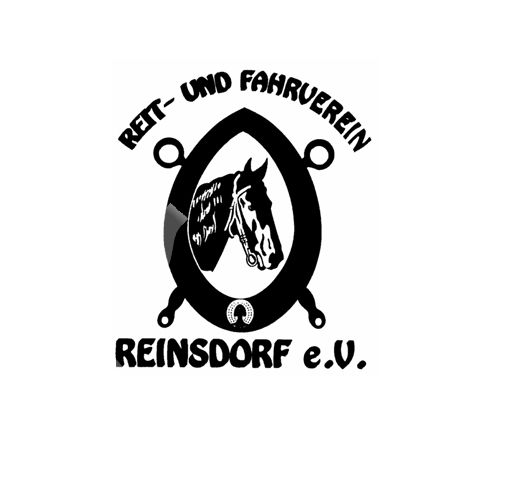 15. März08 Uhr Vereinsinternes Turnier14 Uhr MitgliederversammlungDressurlehrgang28. MärzFrühjahrsputz der Gemeinde Reinsdorf5. April ??Springlehrgang19. April13 Uhr FrühjahrsrittInformationsveranstaltung / Lehrgang30. AugustFotoshooting12. SeptemberMitgliederversammlung mit Sommerfest31. OktoberHerbstritt + Herbstausfahrt19. November18 Uhr Hallengrobreinigung21. November14 Uhr Generalprobe für das Weihnachtsschauprogramm26. November18 Uhr Hallenfeinreinigung28. November29. NovemberWeihnachtsschauprogramm5. DezemberWeihnachtsfeier